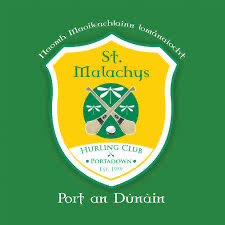 St Malachy’s Hurling Club is based at The Moss on the Moy Road in Portadown.We are always looking for and encouraging new members/players to join our teams – Our underage groups range from U5.5’s to U15’s.All underage training up to U11.5’s – Sundays 10-11am & Thursdays 6-7pmU13’s training Mondays & Fridays 7-8pmU15’s training Wednesdays & Fridays 7-8pmContact can be made through Leon 07917 141444, email secretary.stmalachysportadown.armagh@gaa.ie,  our Facebook page or any of our committee members.